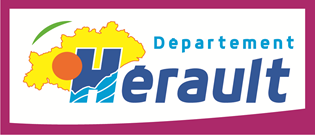 ANNEXE 3 : DOSSIER DE CANDIDATUREPRESENTATION DU PORTEUR DE PROJETIdentification de la structureRenseignements sur l’organisation du service et son activité2.1 Chiffres activité 20232.2 Moyens humains du service au 31/12 20232.3 Tarification/Prix facturé2.4 Partenariats formalisés et/ou structurants2.5 Points forts et axes d’amélioration2.6 Télégestion ou système de suivi des prestations2.7 Description libre du service et présentation de ses spécificités  B. FICHE SYNTHETIQUE DU PROJET (établir une fiche pour chacune des actions proposées)Cette fiche est destinée à rassembler de manière synthétique tous les renseignements concernant votre projet. Merci de compléter les items suivants de manière claire, précise et succincte, les arguments pouvant démontrer la validité et l’intérêt de votre projet sont à détailler dans le dossier de présentation du projet comme indiqué ci-dessus.Texte en italique à remplacer pour chaque action (plusieurs actions peuvent être proposées au sein d’un même axe)Nom de la structureAdresse du siège socialNom du représentant légaletFonctionCoordonnées du représentant légal(téléphone et mail)Nom de la personneChargée du dossierEtFonction(téléphone et mail)Autre interlocuteurPrécisez le nom et la fonction dans le projetAutre interlocuteurCoordonnées(téléphone et mail)StatutNombre d’heuresNombre de bénéficiaires Total APA-GIR 1-GIR 2-GIR 3-GIR 4Total PCHDont PCH + 6 heures 05 par jourTotal activité APA/PCHAide sociale département Autres : -Au titre des financements à destination de PA de plus de 60 ans ou de PH (CARSAT, MSA, mutuelles, individuels en complément de plans d’aide…)-Au titre des activités non destinées à des PA de plus de 60 ans ou de PHTotal Activité AnnéeNombre d’heuresNombre de bénéficiaires Dimanche / Jour fériéSoirée (18h à 21h)Nuits (de 21h à 7h)Total Activité AnnéeNombre de personnesNombre d’ETP DirectionEncadrement de proximitéPersonnel intervenantDont personnel intervenant qualifié Effectif total du serviceAutres indicateursDonnéesPourcentage d’intervenants en CDIPourcentage d’intervenants à temps completPourcentage d’intervenants ayant un diplôme en lien avec leur activitéAncienneté moyenne des intervenants dans la structurePourcentage de bénéficiaires de l’APA avec un taux de participation inférieur à 20% Amplitude horaire d’intervention proposéeÂge moyen des bénéficiairesDurée moyenne d’accompagnement des usagersTotal Tarif horaire arrêté par le département outarif horaire départemental de référence pour les services non habilités à l’aide sociale (distinguer valorisation des plans d’aide APA et PCH )Tarif facturé par le service (pour les services non habilités à l’aide sociale)Dont frais annexes :Catégorie d’établissement/de serviceNom et coordonnées de la structureDomainePoints fortsAxes d’améliorationDescription :du système de télégestion appliqué dans la structure, ou qu’il est envisagé d’acquérir par la structure (nom du logiciel, équipement mobile ou non, date de mise en place, % de bénéficiaires couverts…) oude tout autre système de suivi des prestations utilisé dans le service Fiche descriptive action n° XObjectif/ Axe : Précisez l’objectif concerné (axe 1, 2, 3, 4, 5 ou 6)Plusieurs actions peuvent être proposées pour le même objectif/axe. Dans ce cas, faites une fiche descriptive par action. Action : Titrez votre projet Modalités de mise en œuvre : Détaillez les étapes à réaliser pour mener à bien votre projetPréciser le territoire géographique couvert par l’action, les moyens qui seront mis en œuvre (organisationnels, partenariats, conventions, formations…)Délai de réalisation de l’action : Précisez le rétroplanning prévisionnel de mise en œuvre de l’action (date de démarrage, échéances…)Indicateur (s) de suivi :  « Est-ce que l’action est bien réalisée/ Comment est-elle réalisée ? »Précisez les indicateurs qui vous permettront de mesurer/suivre le niveau de réalisation du projet en cours, en cohérence avec les modalités décrites plus haut (par exemple le nombre de personnes ayant bénéficié de l’action, le nombre d’occurrences de l’action…) Indicateur (s) de résultat : « Est-ce que l’action est efficace ? »Reportez ici les indicateurs de résultats prédéfinis par le Département dans le cahier des charges de l’appel à candidature pour chaque axe. Vous pouvez proposer en plus d’autres indicateurs qui vous semblent pertinents.Les actions que vous proposez doivent permettre d’améliorer ces indicateurs pour votre service, et seront suivis annuellement dans le cadre du CPOM afin de mesurer l’efficacité de votre action. Modalités de pilotage : Précisez-le nom/fonction du référent chargé de suivre la mise en œuvre, précisez si mise en place d’un comité de pilotage etc…, les outils de suivis que vous allez utiliser, etc...Coût de l’action : Précisez le montant total du coût réel de l’action.Détaillez au maximum les estimations, les modalités de calcul de ce coût.Précisez les évolutions éventuelles du coût annuel de l’action.Pour les actions ayant vocation à faire l’objet d’un financement à l’heure, indiquez le volume prévisionnel d’heures concernées par la valorisation.Pièces justificatives : Précisez les pièces justificatives permettant de contrôler les indicateurs de résultats, de suivi et de l’effectivité de l’action. 